2021年3月27日重庆市璧山区事业单位教师招聘考试《综合基础知识（教育类）》题一、单项选择题。每小题后的四个备选答案中只有一个最符合题意的答案。1、1921年7月23日，中国共产党第一次代表大会在上海举行。大会选举        为中央局书记，并决定建立党的地方组织。（    ）A、李大钊B、陈独秀C、董必武D、李达2、马克思主义具有强大的生命力和持久的影响力，其诞生标志是（    ）。A、《共产党宣言》的发表B、法国里昂工人起义C、《资本论》的问世D、第一国际成立3、监察委员会是我国行使国家监察职能的专责机关。它监察的对象是（    ）。A、所有公职人员B、中共党员C、领导干部D、职务罪犯人员4、下列法律知识，表达错误的是（    ）。A、同一用人单位与同一劳动者只能约定一次试用期B、我国适用刑罚的目的在于预防犯罪C、代位继承适用于法定继承和遗嘱继承D、不服判决的上诉和抗诉的期限为10日5、社会主义市场体系包括一般商品市场和生产要素市场。下列市场属于一般商品市场的是（    ）。A、土地市场B、服装市场C、技术市场D、金融市场6、有人大代表建议，在“十四五”期间政府加大对公共卫生和医疗卫生事业的投入保障力度。政府在卫生保健方面的支出属于（    ）。A、财政预算B、政府购买C、国债调节D、政府转移支付7、用于记载会议主要精神和议定事项的公文是（    ）。A、纪要B、会议C、议案D、会议记录8、当我们走上工作岗位，就要自觉遵守和践行职业道德。其中        是对各行各业工作人员最普通、最基本的要求。（    ）A、诚信守信B、爱岗敬业C、热情服务D、奉献社会9、我国重要的气候分界线为（    ）。A、昆仑山-祁连山-横断山脉B、大兴安岭-太行山-巫山-雪峰山C、秦岭-淮河D、黑河-腾冲10、“千里为重，广大为庆”——重庆，“行千里”，可以“致广大”。重庆得名于（    ）。A、元代B、唐朝C、北宋D、南宋11、在制作豆腐乳的过程中，植物蛋白质分解为各种氨基酸和维生素B族，脂肪分解为脂肪酸和甘油，还含有钙、磷等矿物质。这属于（    ）生物工程的研究领域。A、基因工程B、细胞工程C、发酵工程D、酶工程12、铅笔芯的主要成分是（    ）。A、碳B、铅C、石墨D、煤13、引用名篇经典，是习近平总书记讲话的一大特色。总书记曾说：“新时代中国青年处于中华民族发展的最好时期，既面临着难得的建功立业的人生际遇。也面临着‘天将降大任于斯人’的时代使命。“天将降大任于斯人也”出自（    ）。A、《论语》B、《孟子》C、《观沧海》D、《赤壁赋》14、“万绿丛中一点红”，这“一点红”非常容易引起人们的无意注意。这说明无意注意容易受到（    ）。A、个人情绪状态的影响B、个人主观期待的影响C、刺激物的新异性的影响D、刺激物的对比关系的影响15、《重庆市义务教育条例》规定，学校周围（    ）米范国内禁止开设网吧、歌舞厅等营业性娱乐场所。A、200B、500C、1000D、5016、“教育目的既是教育工作的出发点，也是教育工作的最终归宿。”这句话体现了教育的（    ）。A、协调功能B、选择功能C、评价功能D、导向功能17、“幼儿园不得教授小学阶段的教育内容"，这规定符合学生发展的（    ）。A、不平衡性B、个别差异性C、顺序性和阶段性D、稳定性和可变性18、我市一小学利用延时服务时间，推出了“奇妙的世界”、“寻找国宝”、“诗词之美”等课程供孩子们选择。这些课程属于（    ）。A、学科课程B、活动课程C、必修课程D、地方课程19、某幼儿园在孩子入园时给孩子创建成长手册，把孩子参加各种活动的表现、取得的成绩、反映出的情感等记录下来，由此给出孩子的整体评价和反馈。这种评价属于（    ）。A、绝对评价B、诊断性评价C、相对评价D、形成性评价20、“一千个读者就有一千个哈姆雷特”，出现这种现象的心理学依据是（    ）。A、再造想象B、无意想象C、创造想象D、幻想二、多项选择题。每小题后的四个备选答案中有两个或两个以上符合题意的答案。21、2021年是中国共产党成立100周年。习近平总书记在党史学习教育动员大会上强调，全党同志要做到（    ）。A、学史明理B、学史增信C、学史崇德D、学史力行22、毛泽东思想是马克思主义基本原理同中国具体实际相结合的第一次历史性飞跃的理论成果，其活的灵魂是（    ）。A、实事求是B、群众路线C、独立自主D、武装斗争23、拉动GDP增长的“三驾马车”是指（    ）。A、需求B、消费C、投资D、净出口24、通知是最常见的党政机关公文，其标题的一般组成包括（    ）。A、发文机关名称B、事由C、文种D、题注25、中国特色社会主义已经进入新时代，新时代公民道德建设的着力点有（    ）。A、社会公德B、职业道德C、家庭美德D、个人品德26、《中华人民共和国教育法》规定学校及其他教育机构应当履行的义务有（    ）。A、维护受教育者、教师及其他职工的合法权益B、对受教育者进行学籍管理，实施奖励或者处分C、遵守国家有关规定收取费用并公开收费项目D、拒绝任何组织和个人对教育数学活动的非法干涉27、新教育理念下的学生观强调以学生为本，充分尊重学生的人格，充分发挥学生的主体作用。因此，作为教师要认识到（    ）。A、学生是发展的人B、学生是独特的人C、学生是具有独立意义的人D、学生是接受教师调控的人28、弗洛伊德认为，人格是一个整体，由彼此相关的        、        和        构成。（    ）A、真我B、本我C、自我D、超我29、一般来说，教师进行职业生涯规划要经过的环节是（    ）。A、自我分析B、环境分析C、目标确定D、拟定计划30、班主任在班级管理中的领导力主要表现在（    ）。A、资历影响力B、个性影响力C、职权影响力D、情感影响力三、判断题。判断下列说法的正误。31、物质的唯一特性是客观实在性。（  ） 32、对社会存在和社会意识的不同回答是划分唯物主义和唯心主义的基本依据。（    ）33、立法，是指特定的国家机关依据法定的职权和程序制定、修改法律。（    ）34、增加货币发行规模是积极的财政政策。（    ）35、公文的作者是指该文件的撰稿人。（    ）36、道德具有阶级性，是为一定的阶级利益服务的。（    ）37、《事业单位人事管理条例》中明确了奖励分为嘉奖、记功、记大功、授予荣誉称号。（    ）38、某校教师许某因猥袤儿童，判处有期徒刑10年。根据《中华人民共和国教师法》，许某将被取消教师资格。（    ）39、“一分为二”地看待学生是贯彻了因材施教的德育原则。（    ）40、小童说话做事总是慢条斯理的，经常安安静静的看书，不易转移注意力。由此可以看出小童属于多血质型。（    ）注：试题来源于考生回忆及网络，仅供参考！ 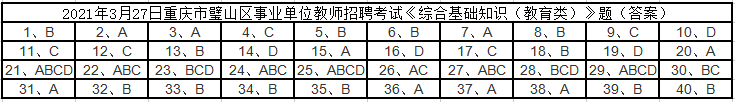 